Deelnemers aan de gebruikersraad: 
Aanwezige medewerkers: Opvolging vorige gebruikersraad Het verslag van vorige gebruikersraad werd goedgekeurd.Nieuwe medewerkersMeer informatie zie powerpoint presentatie.Aankondiging luistermoment Amfora – Marijke (referent dementie)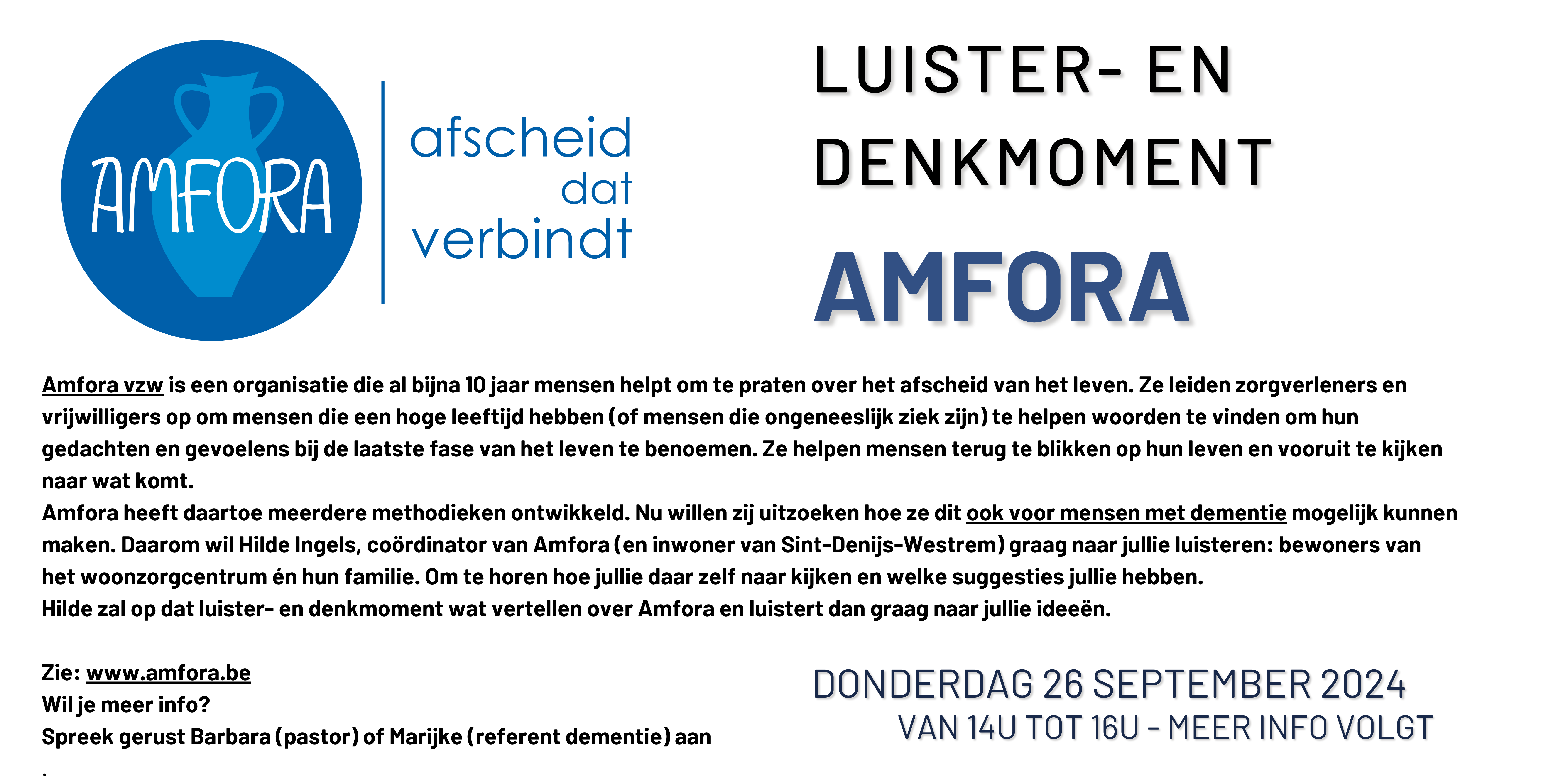 Agendapunten bewoners en familieZorg-Hoe wordt er op de afdeling Klein Kouterke omgegaan met de hoorapparaten? Onlangs de vaststelling dat de foute hoorapparaten gedragen werden.Antwoord: Dit zou normaalgezien niet mogen gebeuren. Hoorapparaten worden s avonds in een afzonderlijk bakje gelegd en s morgens terug bezorgd aan de bewoner. Magali vraagt dit na op de afdeling.-Kunnen de bewoners ook later gaan slapen?Antwoord: Wij hebben geen vast uur waarop bewoners moeten gaan slapen. Bewoners kunnen gerust aangeven wanneer ze dit wensen.-Mededeling: Wegens indexatie zullen de dagprijzen aangepast worden vanaf 1/8/ 2024.*WZC	- 1 persk met toilet 65.53 euro/dag	- 1 persoonsstudio met toilet 68.29 euro/dag- 1 persoonsstudio met toilet + douche (nieuwbouw) 77.06 euro/dag- 2 persoonskamer met toilet 59.34 euro/dag/pp- 1 persoonskamer met toilet kortverblijf 71.87 euro/dag- 1 persoonskamer met toilet kortverblijf (nieuwbouw) 81.08 euro/dag*DVC De Maretak: 34.8 euro/dag, 24.85 euro/halve dag*GAW De Drie Linden:	- 1 slpk, 61 m2  47.03 euro/dag	- 1 slpk, 64 m2 48.67 euro/dag	- 2 slpk, 84 m2 60.08 euro/dag	- 2 slpk, 90 m2 63.02 euro/dagOok de prijzen van de pedicure worden aangepast van 25 naar 27 euro.Maaltijden-Feedback dat de maaltijden over het algemeen als positief en afwisselend ervaren worden.-Rosé wijn in de cafetaria tijdens de zomermaanden? Antwoord bewoners en familie: Hiervoor is interesse. Deze is intussen besteld en komt op de kaart. Er is eventueel ook vraag naar een ‘wijntje van de maand’-Vraag alternatief alcoholvrij bier (Sportzot?). Antwoord: Via onze leverancier kan deze niet verkregen worden. Er wordt nagevraagd wat wel mogelijk is.-Maaltijden komen regelmatig te vroeg s avonds (16u30)Antwoord: Dit is gebonden aan de huidige shiften. Dit is één van de punten op ons strategieplan waar we toekomstgericht willen aan werken.-Messen zijn niet scherp genoeg om vlees te snijdenAntwoord: De keuken kijkt om nieuwe messen te bestellen- Niet alle charcuterie is even gemakkelijk te bijten (bijv. filet d’anvers)Antwoord: Voorkeuren kunnen doorgegeven worden aan de keuken. Dit wordt aangepast op de maaltijdfiche.Suggesties activiteitenaanbod en andere-Hoe zijn de externe uitstappen ervaren?Antwoord bewoners en familie: De uitstappen waren een positieve ervaring. Het vervoer was heel goed geregeld (Taxi Hendriks en auto’s personeel, vrijwilligers en familie)-Vraag naar petanque in de buurt: Dit wordt doorgegeven binnen het woonleefteam.-Vraag naar film ‘Human Forever’: Marijke (referent dementie) vraagt dit na voor het najaar.Nieuwe thema’s volgende gebruikersraad-Voldoende aandacht voor een goed gebruik van de micro en voldoende grote foto’s op de powerpoint presentatie.Stand van zaken nieuwbouwprojecthttps://www.zorg-saam.be/zonnehove/nieuws/nieuwbouw Op onze website kan je de aangepaste informatie hierover vinden. Ook kan je hier een filmpje bekijken waarin je visueel kan zien hoe de nieuwbouw eruit zal zien.-Verwachting is dat het volledige project eind 2029 zal klaar zijn. Verhuis van bewoners wordt voorzien in 2028.-Er zal geen mortuarium aanwezig zijn. Overleden bewoners worden binnen de 24u meegenomen door de begrafenisondernemer.-De oude basisschool van Sint-Paulus zal worden afgebroken.-Er wordt een verkeersluwe verbindingsweg gemaakt tussen de Loofblommestraat en de Oudeheerweg.Zorg – Hitteplan (Magali Asselman)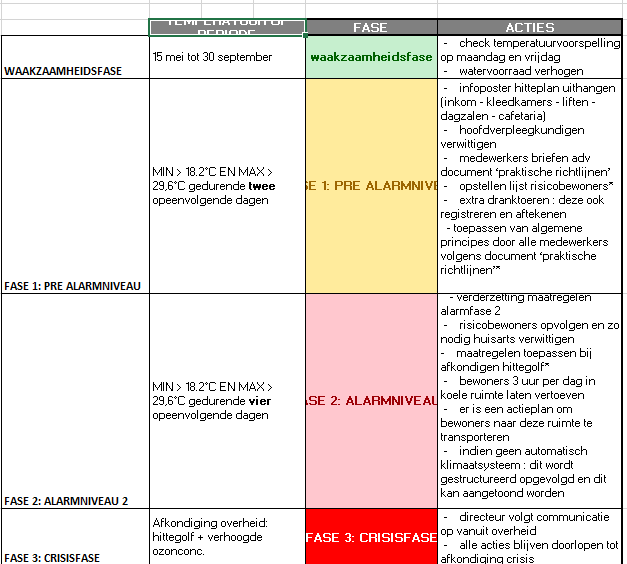 Dit loopt in de periode van 15 mei tot en met 30 september. Meer informatie vind je in de powerpoint presentatieWonen en leven – Voorbije activiteiten en activiteiten op de planningOnze voorbije activiteiten werden overlopen. De kaas- en wijnavonden, marktbezoeken, symposium ‘oud is goud’, moeder- en vaderdag, bedevaart, toneelsneukeltocht, wandelclub. Foto’s van deze activiteiten kan je ook vinden in onze huiskrant, op de website of via facebook en Instagram.De overkoepelende activiteiten voor de komende 3 maand werden overlopen (zie powerpoint). Hierbij staan ook de momenten vermeld waarop de cafetaria gesloten is. Deze kalender wordt maandelijks opgehangen in de cafetaria en aan de liften. Ook op het huiskanaal, in de huiskrant, op facebook en instagram kan je deze terugvinden. Mogelijks wordt deze nog verder aangevuld.Vanaf 6 september tem 20 september gaat het project ‘Hou je hersenen in vorm’ van dementievriendelijk Gent van start. In samenwerking met de lagere scholen Westerhem en Sint-Paulus plannen we met ons WZC een belevingsroute waarbij we door de scholen wandelen en waarbij zowel kinderen als volwassenen aan de hand van opdrachten en weetjes kennis maken met dementie.Data gebruikersraad 2024De data voor de gebruikersraad van 2024 werden tot eind dit jaar vastgelegd. Noteer deze gerust al op de kalender. Telkens van 14u30-16u.Dinsdag 24 septemberDonderdag 19 decemberAlvast tot onze volgende gebruikersraad op dinsdag 24 september!Naam bewonerNaam bewonerReinhart Verschoore (familie)12. Nicole PottierPhilomena Maas + familie13. Hugo LemahieuChristiane Dierick (familie)14. Robert Van Maele + familieMartine Iterbeke 15. Nera Desmidt (familie)Martha Deck + familie16. José VereeckeMaria Van Laeken 17. Ivonna De Mey + familieDenise Haegeman18. Madeleine VermaerkeBrigitte Neirynck (familie)19. Lodewijck Verboom + familieMimi Van Der Meulen (familie)20. Stocké Odette (familie)Godelieve Vyncke21. Paul BuyleJoseph Van Den BergheNaamFunctieEvelyne De JaegereAlgemeen directeurMagali AsselmanVerantwoordelijke wonen en zorgVéronique BlockeelVerantwoordelijke administratie en financiënEllen Van de VeldeCoördinator wonen en levenMarijke Van HoveReferentiepersoon dementie Kelly BorgelioenVerantwoordelijke keukenEvelyn Verstraeten – woonleefbegeleider Bloemekeswijk sinds 1 aprilDavid Versmisse – verpleegkundige Amaryllis sinds 15 aprilVéronique Blockeel – verantwoordelijke administratie en financiën sinds 29 aprilStefaan Michiels – technische dienst sinds 3 juniEvelyn Cockroft – zorgkundige Amaryllis sinds 1 juli